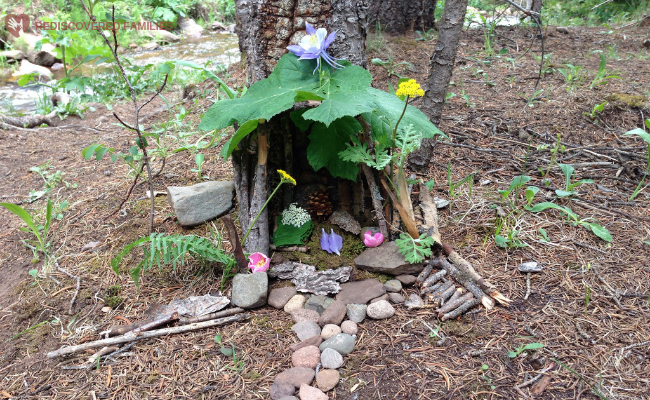 Domeček pro skřítkyJdi ven na procházku a na pěkném, sluníčkem zalitém místě si postav domeček pro skřítky.Bude hezké, když ti ho rodiče vyfotí a pošlou mi ho (krychova@zsnaslovance.cz)